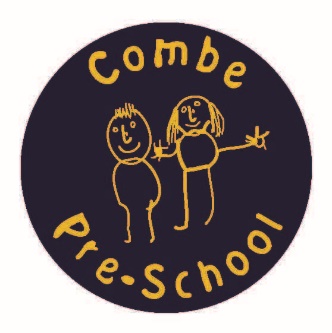 Combe Pre-school Newsletter – Autumn Term 1WelcomeWelcome back to the new academic year at pre-school. We hope you all enjoyed a wonderful summer and that you are all revitalised for the new term.We would like to say a warm welcome to Austin, Alexander, Alfie, Phoebe, Monty, Joseph and Eli and their families. We hope you enjoy your time with us and make many new friends.The staff have made some exciting new changes to Pre-school and we have purchased some new equipment, see if you can spot these when you come in!New Staff MemberWe are pleased to announce that we have recruited a new member of staff over the summer, to help us cover session when staff are ill or attending training courses. We welcome Jo Hammick to our team. She is a qualified Early Years Professional who has worked in nurseries, with parents during her work with PEEP and has experience of being an Ofsted Inspector. We hope you will make her feel welcome when you meet her.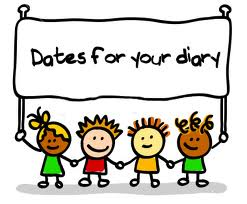 Wednesday 6th September – Pre-school starts @ 9am,Wednesday 20th September – Committee meeting @7.30pm,Friday 20th October – End of term,Monday 23rd to Friday 27th October – Half Term – no pre-school,Monday 30th & October – Staff Inset Day,Tuesday 31st October – Staff Inset Day,Wednesday 1st November – Pre-school Term 2 starts @9am.Our TopicFor our topic this term, we will be learning all about the different types of ‘Transport’ such as cars, motorbikes and emergency vehicles. Here is a list of the types of transport we will be learning about each week. Week 1 – Settling-in  Week 2 – Cars and LorriesWeek 3 – Motorbikes and BicyclesWeek 4 – TrainsWeek 5 – Things that flyWeek 6 – Boats & ships Week 7 – Emergency VehiclesNEF Funding FormsFunding forms will be handed out to you at the start of the new term. Please fill in your form and return it to the staff at pre-school. If this is your first funding claim, then please bring in your child’s birth certificate and/or passport to confirm your child’s date of birth with a member of staff. We only need to see this once. The staff will sign your funding form to verify that they have seen proof.A baby wipe free zonePre-school is now a ‘baby wipe free zone’. In the past we have experienced problems with the new sewage pump due to baby wipes being disposed of down the toilet. As a result, we are now banning baby wipes from being used at pre-school and after-school club to help us prevent further problems and their associated costs. Staff will use cool warm water and cotton wool at nappy changing times. We also ask that parents do not bring in baby wipes in their child’s bags, so that the children do not get hold of these and throw them down the toilet.Thank you for your help in this matter.Coats and BootsAs the weather starts to change, please can you ensure that your child has a coat and pair of boots to wear outside in the Autumn and Winter seasons. The staff take the children outside every day, whatever the weather.AllergiesDue to children’s allergies, the staff request that you do not bring in any food items containing bananas or nuts, as we have a duty to ensure that these children do not come into contact with their allergens. Thank you for all your help in this matter.Cream TeasThanks you to everyone who came and helped and baked cakes for both pre-school and The Hub cream teas. Your support is greatly appreciated.Easy FundraisingIf you shop online, you can still help us raise funds for pre-school and after-school club by creating an account and visiting retailers through this site. Companies will donate a percentage of money to our pre-school if you use this site whilst shopping online. You can access the link via our website or by visiting http://www.easyfundraising.org.uk/?v=c. WebsiteEvents, calendar dates, newsletters and our weekly planning sheets can be viewed on our website, as we update this regularly.Face book pageTo keep up-to-date with events and news from our Pre-school and After-school club, then please take a look and like our face book page which can be found at https://www.facebook.com/combepreschoolandafterschool. Don’t forget to like us!Thank You for taking the time to read our newsletterBest WishesAndrea, Vanessa, Sarah, Anne-Marie and Kate.